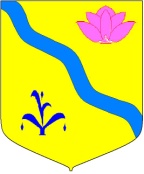    АДМИНИСТРАЦИЯ КИРОВСКОГО МУНИЦИПАЛЬНОГО РАЙОНА ПОСТАНОВЛЕНИЕ
03.12.2019                              п. Кировский                                    № 258Об утверждении Порядка предоставления информации муниципальными учреждениями Кировского муниципального района, ее размещения на официальном сайте в сети Интернет В целях совершенствования взаимодействия с Управлением Федерального казначейства по Приморскому краю и руководствуясь Приказом Министерства финансов Российской Федерации от 21.07.2011 г. №86Н «Об утверждении порядка предоставления информации государственным (муниципальным) учреждением, ее размещения на официальном сайте в сети Интернет и ведения указанного сайта», на основании Устава Кировского муниципального района, администрация Кировского муниципального районаПОСТАНОВЛЯЕТ:1. Утвердить Порядок предоставления информации муниципальными учреждениями Кировского муниципального района, ее размещения на официальном сайте в сети Интернет (далее - Порядок) (прилагается).2. Руководителям муниципальных учреждений Кировского муниципального района предоставление и размещение информации об учреждениях на официальном сайте осуществлять в соответствии с требованиями, установленными настоящим Порядком.3. Начальнику отдела образования администрации Кировского муниципального района, директору МКУ ЦОМОУ обеспечить контроль за своевременным предоставлением документов для размещения на официальном  сайте в сети Интернет структурированной информации и электронных копий документов подведомственными и находящимися в ведомственном подчинении образовательными муниципальными учреждениями Кировского муниципального района.4. Директору МБУ КДЦ Кировского муниципального района, директору МБОУ ДО ДЮСШ Патриот п. Кировский, директору МБОУ ДОД  «ДЮЦ п. Горные Ключи», директору МОБУ ДОД КДШИ, директору МОБУ ДОД ГДШИ обеспечить своевременное размещение на официальном  сайте в сети Интернет структурированной информации и электронных копий документов возглавляемых учреждений.5. Руководителю аппарата администрации Кировского муниципального района разместить настоящее постановление на официальном сайте администрации Кировского муниципального района в сети Интернет.6. Контроль за исполнением данного постановления возложить на заместителя главы администрации Кировского муниципального района.7. Настоящее постановление вступает в силу с момента принятия.Глава Кировского муниципального района –глава администрации Кировскогомуниципального  района                                                                    И.И. ВотяковПриложениек постановлению администрацииКировского муниципального районаПриморского краяот _____________ года № _______Порядок предоставления информации муниципальными учреждениями Кировского муниципального района, ее размещения на официальном сайте в сети Интернет1. Настоящий Порядок устанавливает правила предоставления и размещения информации (сведений) о муниципальных учреждениях Кировского муниципального района на официальном сайте в сети Интернет www.bus.gov.ru. 2. Настоящий Порядок не распространяется на информацию 
о муниципальных учреждениях (далее – учреждения), составляющую государственную тайну.3. Учреждение обеспечивает открытость и доступность документов, определенных настоящим пунктом, путем предоставления через официальный сайт электронных копий документов:- решения учредителя о создании учреждения;- учредительных документов (устава) учреждения, в том числе внесенных в них изменений;- свидетельства о государственной регистрации учреждения;- решения учредителя о назначении руководителя учреждения;- положений о филиалах, представительствах учреждения;- документов, содержащих сведения о составе наблюдательного совета автономного учреждения;- муниципального задания на оказание услуг (выполнение работ);- плана финансово-хозяйственной деятельности муниципального учреждения (для автономных и бюджетных учреждений);- годовой бухгалтерской отчетности учреждения, составленной в порядке, определенном нормативными правовыми актами Российской Федерации;- отчета о результатах деятельности муниципального учреждения 
и об использовании закрепленного за ним муниципального имущества;- сведений (документов) о проведенных в отношении учреждения контрольных мероприятиях и их результатах.4. На основании документов, указанных в пункте 3 настоящего Порядка, учреждение формирует и предоставляет через официальный сайт информацию в электронном структурированном виде, в которую включаются показатели, согласно Приложению № 1 к настоящему Порядку. 5. Формирование структурированной информации об учреждении 
и размещение электронных копий документов осуществляется в соответствии с Требованиями к Порядку формирования структурированной информации о государственном (муниципальном) учреждении, информации, указанной в абзаце первом пункта 15.1 «Порядка предоставления информации государственным (муниципальным) учреждением, ее размещения на официальном сайте в сети интернет и ведения указанного сайта, утвержденного приказом Министерства финансов Российской Федерации от 21.07.2011 г. №86н», утвержденными Федеральным Казначейством России от 26 декабря 2016 года.6. Структурированная информация об учреждении и электронные копии документов, предоставляемые через официальный сайт, подписываются усиленной квалифицированной электронной подписью уполномоченного представителя учреждения.7. В течение 3-х рабочих дней, следующих за днем предоставления структурированной информации об учреждении и электронных копий документов, Федеральное казначейство осуществляет автоматизированную проверку представленной информации в соответствии с требованиями на:наличие электронных копий документов;полноту предоставления в составе структурированной информации об учреждении показателей;соответствие показателей структурированной информации об учреждении друг другу и сведениям, имеющимся в информационных системах Федерального казначейства;соответствие формата предоставленной структурированной информации об учреждении установленным форматам и ее соответствия справочникам в случае предоставления указанной информации путем загрузки на официальный сайт.Если по результатам проверки нарушений не выявлено, в указанный для проверки срок структурированная информация об учреждении и электронные копии документов размещаются на официальном сайте.8. Если по результатам проверки, указанной в пункте 7 настоящего Порядка, выявлены нарушения, Федеральное казначейство в указанный для проверки срок через официальный сайт направляет учреждению протокол в форме электронного документа, содержащий перечень выявленных несоответствий.Учреждение в течение пяти рабочих дней, следующих за днем получения протокола, устраняет выявленные несоответствия.До устранения указанных нарушений структурированная информация об учреждении и электронные копии документов на официальном сайте не размещаются.9. В случае принятия новых документов или внесения изменений 
в документы, информация из которых была ранее размещена на официальном сайте, учреждение, не позднее пяти рабочих дней, следующих за днем принятия документов или внесения изменений в документы, предоставляет через официальный сайт уточненную структурированную информацию об учреждении с приложением соответствующих электронных копий документов.10. Руководители муниципальных бюджетных, казенных, автономных учреждений осуществляют контроль за полнотой размещаемой информации.Приложение №1 к Порядку предоставления информации муниципальными учреждениями Кировского муниципального района, ее размещения на официальном сайте в сети ИнтернетПоказатели структурированной информации об учрежденииНаименование показателяИсточник информацииI. Общая информация об учрежденииI. Общая информация об учреждении1. Полное наименование учреждения (обособленного структурного подразделения учреждения) Учредительные документы учреждения 2. Сокращенное наименование учрежденияУчредительные документы3. Основной государственный регистрационный номер (ОГРН)Свидетельство о государственной регистрации юридического лица4. Наименование публично-правового образования, создавшего учреждение (коды по ОКАТО или ОКТМОУчредительные документы (информационное письмо органа государственной статистики)5. Наименование органа осуществляющего функции и полномочия учредителя учреждения Учредительные документы6. Наименование главного распорядителя бюджетных средствУчредительные документы 7. Код главы главного распорядителя бюджетных средств по бюджетной классификацииЗакон (решение) о бюджете8. Реквизиты правового акта органа, осуществляющего функции и полномочия учредителя, о назначении членов наблюдательного совета:- вид правового акта;- наименование органа, осуществляющего функции и полномочия учредителя, принявшего решение о назначении членов наблюдательного совета;- дата, номер, наименование правового  актаДокумент, содержащий сведения о составе наблюдательного совета автономного учреждения (правовой акт органа, осуществляющего функции и полномочия учредителя, о назначении членов наблюдательного совета)9. Сведения о руководителе учреждения, наименование должностиРешение учредителя о назначении руководителя учреждения10. Сокращенные наименования обособленных структурных подразделений (показатель формируется учреждением, создавшим обособленные структурные подразделения)Учредительные документы11. Наименование учреждения, создавшего обособленное структурное подразделение (показатель формируется обособленным структурным подразделением)Положение о филиале (представительстве) учреждения12. Тип учреждения, вид учреждения (при наличии)Учредительные документы13. Коды и наименования основных видов деятельности учреждения по Общероссийскому классификатору видов экономической деятельности (ОКВЭД  2) в соответствии с учредительными документами учрежденияУчредительные документы (информационное письмо органа государственной статистики)14. Коды и наименования иных видов деятельности учреждения, не являющихся основными, по ОКВЭД 2 в соответствии с учредительными документами учрежденияУчредительные документы (информационное письмо органа государственной статистики)15. Код и наименование административно-территориального образования по месту регистрации учреждения по ОКАТОУчредительные документы (информационное письмо органа государственной статистики)16. Код и наименование муниципального образования по месту регистрации учреждения по ОКТМОУчредительные документы (информационное письмо органа государственной статистики)17. Код и наименование формы собственности по Общероссийскому классификатору форм собственности (ОКФС)Учредительные документы (информационное письмо органа государственной статистики)18. Код и наименование организационно-правовой формы по Общероссийскому классификатору организационно-правовых форм (ОКОПФ)Учредительные документы (информационное письмо органа государственной статистики)19. Код учреждения по Общероссийскому классификатору предприятий и организаций (ОКПО)Учредительные документы (информационное письмо органа государственной статистики)20. Сведения о фактическом адресе учреждения и кодах по Классификатору адресов Российской Федерации (КЛАДР) в соответствии с учредительными документами:- наименование и код Субъекта Российской Федерации;- наименование и код района;- наименование и код города;- наименование и код населенного пункта;- наименование и код улицы;- номер дома;- почтовый индексУчредительные документы21. Сайт учреждения (при наличии)22. Контактный телефон23. Адрес электронной почты (при наличии)II. Информация о муниципальном задании на оказание услуг (выполнение работ) и его исполненииII. Информация о муниципальном задании на оказание услуг (выполнение работ) и его исполнении24. Сведения о финансовом периоде, на который установлено муниципальное задание:- текущий финансовый год;- очередной финансовый год;- первый год планового периода;- второй год планового периодаМуниципальное задание на оказание услуг (выполнение работ)25. Сведения о муниципальных услугах:- порядковый номер раздела, соответствующий услуге;- наименование услуги, указанной в данном разделе;- категории потребителей услугиМуниципальное задание на оказание услуг (выполнение работ)26. Показатели, характеризующие качество услуги:- наименование показателя качества услуги; - наименование единицы измерения показателя качества услуги; - значение показателя качества услуги за отчетный финансовый год (предшествующий году, на который установлено муниципальное задание); - значение показателя качества услуги на текущий финансовый год; - значение показателя качества услуги на очередной финансовый год (при наличии);- значение показателя качества услуги на первый год планового периода (при наличии);- значение показателя качества услуги на второй год планового периода (при наличии);- фактическое значение показателя качества услуги за финансовый год, на который установлено муниципальное задание (при наличии);- причины отклонения от запланированного значения показателя качества услуги Муниципальное задание на оказание услуг (выполнение работ) Отчет об исполнении муниципального задания27. Показатели объема услуги:- наименование показателя объема услуги- наименование единицы измерения показателя объема услуги;- значение показателя объема услуги за отчетный финансовый год (предшествующий году, на который установлено муниципальное задание);- значение показателя объема услуги на текущий финансовый год;- значение показателя объема услуги на очередной финансовый год;- значение показателя объема услуги на первый год планового периода;- значение показателя объема услуги на второй год планового периода;- фактическое значение показателя объема услуги за финансовый год, на который установлено муниципальное задание;- причины отклонения от запланированного значения показателя объема услугиМуниципальное задание на оказание услуг (выполнение работ)28. Возможность взимания платы за услугу в рамках муниципального задания (при наличии):- средневзвешенная цена за единицу услуги (руб.) (при наличии);- сведения о нормативных правовых актах, устанавливающих цены (тарифы) на услугу либо порядок их установления;- вид нормативного правового акта;- наименование органа, утвердившего нормативный правовой акт;- дата, номер, наименование нормативного правового актаМуниципальное задание на оказание услуг (выполнение работ). Расчетный показатель - отношение общей суммы средств, планируемых к получению от потребителя за услуги, оказанные на платной основе в рамках муниципального задания, к годовому значению показателя объема услуги.29. Сведения о работах:- порядковый номер раздела, соответствующий работе;- наименование работы, указанной в данном разделеМуниципальное задание на оказание услуг (выполнение работ)III. Информация о плане финансово-хозяйственной деятельностиIII. Информация о плане финансово-хозяйственной деятельности30. Сведения о финансовом периоде, на который формируется план финансово-хозяйственной деятельности учреждения:- финансовый год, на который утверждается план финансово- хозяйственной деятельности учреждения;- первый год планового периода;- второй год планового периодаПлан финансово-хозяйственной деятельности учреждения31. Сведения о нефинансовых активах (руб.):- сумма балансовой стоимости нефинансовых активов, всего, из них:- недвижимого имущества;- особо ценного движимого имуществаПлан финансово-хозяйственной деятельности учреждения32 Сведения о финансовых активах (руб.):- общая сумма финансовых активов, из них:- сумма дебиторской задолженности по доходам- сумма дебиторской задолженности по расходамПлан финансово-хозяйственной деятельности учреждения33. Сведения об обязательствах (руб.):- общая сумма обязательств, из них:- сумма просроченной кредиторской задолженностиПлан финансово-хозяйственной деятельности учреждения34. Сведения о планируемых суммах поступлений (руб.):- планируемая сумма поступлений, всего, из них:- субсидий на выполнение муниципального задания;- целевых субсидий;- бюджетных инвестиций;- от оказания учреждением платных услуг (выполнения работ) и иной приносящей доход деятельностиПлан финансово-хозяйственной деятельности учреждения35. Сведения о планируемых суммах выплат (руб.):- планируемая сумма выплат, всего, из них:- на оплату труда и начисления на выплаты по оплате труда;- на оплату услуг связи;- на оплату транспортных услуг;- на оплату коммунальных услуг;- по арендной плате за пользование имуществом;- по оплате услуг по содержанию имущества- на приобретение основных средств;- на приобретение нематериальных активов;- на приобретение материальных запасовПлан финансово-хозяйственной деятельности учреждения36. Планируемая сумма выплат по публичным обязательствам (руб.)План финансово-хозяйственной деятельности учрежденияIV. Информация об операциях с целевыми средствами из бюджетаIV. Информация об операциях с целевыми средствами из бюджета37. Финансовый год, на который формируются сведения об операциях с целевыми средствамиПлан финансово-хозяйственной деятельности учреждения38. Информация об операциях с бюджетными инвестициями:- сумма планируемых поступлений на осуществление бюджетных инвестиций, всего (руб.), из них:- в объекты капитального строительства и приобретаемого недвижимого имущества;- наименования объектов капитального строительства;- наименования объектов приобретаемого недвижимого имуществаПлан финансово-хозяйственной деятельности учреждения39. Информация об операциях с субсидиями на иные цели:- наименование целевой субсидии;- сумма планируемых поступлений по целевой субсидии (руб.)План финансово-хозяйственной деятельности учрежденияV. Информация о показателях бюджетной сметыV. Информация о показателях бюджетной сметы40. Наименования показателей бюджетной сметы в разрезе кодов бюджетной классификации (раздел, подраздел, целевая статья, вид расходов) и соответствующих им сумм (руб.)Отчет о результатах деятельности муниципального учреждения и об использовании закрепленного за ним муниципального имущества (бюджетная смета казенного учреждения)VI. Информация о результатах деятельности и об использовании имуществаVI. Информация о результатах деятельности и об использовании имущества41. Отчетный год, за который составляется отчет о результатах деятельности и об использовании имуществаОтчет о результатах деятельности муниципального учреждения и об использовании закрепленного за ним муниципального имущества42. Количество штатных единиц на начало и конец отчетного годаОтчет о результатах деятельности муниципального учреждения и об использовании закрепленного за ним муниципального имущества43. Средняя заработная плата сотрудниковОтчет о результатах деятельности муниципального учреждения и об использовании закрепленного за ним муниципального имущества44. Сведения об изменении балансовой стоимости нефинансовых активов за отчетный год (проценты):- изменение балансовой стоимости нефинансовых активов, всего, из них:- балансовой стоимости недвижимого имущества;- балансовой стоимости особо ценного движимого имуществаОтчет о результатах деятельности муниципального учреждения и об использовании закрепленного за ним муниципального имущества45. Общая сумма требований в возмещение ущерба по недостачам и хищениям материальных ценностей, денежных средств, а также от порчи материальных ценностей (руб.)Отчет о результатах деятельности муниципального учреждения и об использовании закрепленного за ним муниципального имущества46. Изменения дебиторской задолженности за отчетный год (в процентах) по:- доходам (поступлениям);- выплатам (расходам)Отчет о результатах деятельности муниципального учреждения и об использовании закрепленного за ним муниципального имущества47. Изменения кредиторской задолженности за отчетный год (в процентах), всего, из них:- просроченной кредиторской задолженностиОтчет о результатах деятельности муниципального учреждения и об использовании закрепленного за ним муниципального имущества48. Количество потребителей, воспользовавшихся услугами (работами) учреждения (в том числе платными сверх муниципального задания), в разрезе услуг (работ)Отчет о результатах деятельности муниципального учреждения и об использовании закрепленного за ним муниципального имущества49. Количество жалоб потребителей на оказание услуг (выполнение работ) в разрезе услуг (работ)Отчет о результатах деятельности муниципального учреждения и об использовании закрепленного за ним муниципального имущества50. Принятые меры по результатам рассмотрения жалоб на оказание услуг (выполнение работ) в разрезе услуг (работ)Отчет о результатах деятельности муниципального учреждения и об использовании закрепленного за ним муниципального имущества51. Сведения о кассовых поступлениях (руб.)Отчет о результатах деятельности муниципального учреждения и об использовании закрепленного за ним муниципального имущества52. Общая сумма кассовых поступлений, всего, из них:- субсидий на выполнение  муниципального задания;- целевых субсидий;- бюджетных инвестиций;- от оказания учреждением платных услуг (выполнения работ) и иной приносящей доход деятельностиОтчет о результатах деятельности муниципального учреждения и об использовании закрепленного за ним муниципального имущества53. Суммы кассовых выплат в разрезе направлений расходов (для автономных учреждений) (руб.)Отчет о результатах деятельности муниципального учреждения и об использовании закрепленного за ним муниципального имущества54. Суммы кассовых выплат в разрезе направлений расходов и соответствующих им кодов по бюджетной классификации Российской Федерации (для бюджетного учреждения) (руб.)Отчет о результатах деятельности муниципального учреждения и об использовании закрепленного за ним муниципального имущества55. Сведения о балансовой стоимости недвижимого имущества на начало и на конец отчетного года (руб.)Балансовая стоимость недвижимого имущества, всего, из них: - недвижимого имущества, переданного в аренду;  - недвижимого имущества, переданного в безвозмездное пользованиеОтчет о результатах деятельности муниципального учреждения и об использовании закрепленного за ним муниципального имущества56. Сведения о балансовой стоимости движимого имущества на начало и на конец отчетного года (руб.) Балансовая стоимость движимого имущества учреждения, всего, из них:-недвижимого имущества, переданного в аренду;  - недвижимого имущества, переданного в безвозмездное пользованиеОтчет о результатах деятельности муниципального учреждения и об использовании закрепленного за ним муниципального имущества57. Сведения о площадях недвижимого имущества на начало и на конец отчетного года (кв. м)Общая площадь объектов недвижимого имущества, всего, из них:- переданного в аренду;- переданного в безвозмездное пользованиеОтчет о результатах деятельности муниципального учреждения и об использовании закрепленного за ним муниципального имущества58. Объем средств, полученных в отчетном году от распоряжения в установленном порядке имуществом, на начало и на конец отчетного года (руб.)Отчет о результатах деятельности муниципального учреждения и об использовании закрепленного за ним муниципального имуществаVII. Сведения о проведенных в отношении муниципального учреждения контрольных мероприятиях и их результатахVII. Сведения о проведенных в отношении муниципального учреждения контрольных мероприятиях и их результатах59. Наименование органа государственной власти (государственного органа), органа местного самоуправления, осуществляющего проведение контрольного мероприятияСведения (документы) о проведенных в отношении учреждения контрольных мероприятиях (правовой акт органа государственной власти (государственного органа), органа местного самоуправления, осуществляющего проведение контрольного мероприятия)60. План (тема) контрольного мероприятияСведения (документы) о проведенных в отношении учреждения контрольных мероприятиях (правовой акт органа государственной власти (государственного органа), органа местного самоуправления, осуществляющего проведение контрольного мероприятия)61. Период проведения контрольного мероприятияСведения (документы) о проведенных в отношении учреждения контрольных мероприятиях (правовой акт органа государственной власти (государственного органа), органа местного самоуправления, осуществляющего проведение контрольного мероприятия)62. Выявленные нарушенияСведения (документы) о проведенных в отношении учреждения контрольных мероприятиях (акт о результатах контрольного мероприятия)63. Мероприятия, проведенные по результатам контрольного мероприятияСведения (документы) о проведенных в отношении учреждения контрольных мероприятиях (акт о повторно проведенном контрольном мероприятии, отчет о результатах проведенных мероприятий по результатам контрольного мероприятия)VIII. Информация о годовой бухгалтерской отчетности учрежденияVIII. Информация о годовой бухгалтерской отчетности учреждения64. Сведения о показателях годовой бухгалтерской отчетности бюджетного (автономного) учреждения:1) Суммы нефинансовых активов, финансовых активов, обязательств и финансовых результатов, отраженные в Балансе муниципального учреждения (ф. 0503730) в разрезе соответствующих граф и строк Баланса;2) Показатели финансовых результатов деятельности учреждения (доходов, расходов, результата), изменения нефинансовых активов, финансовых активов и обязательств (увеличения, уменьшения), сформированные за отчетный финансовый год и отраженные в Отчете о финансовых результатах деятельности учреждения (ф. 0503721), в разрезе соответствующих строк и граф отчета;3) Показатели исполнения учреждением плана его финансово-хозяйственной деятельности за отчетный финансовый год, отраженные в Отчете об исполнении учреждением плана его финансово-хозяйственной деятельности (ф. 0503737), в разрезе соответствующих источников финансового обеспечения, а также строк и граф данного отчета.Баланс муниципального учреждения (ф. 0503730) Отчет о финансовых результатах деятельности учреждения (ф. 0503721)Отчет об исполнении учреждением плана его финансово-хозяйственной деятельности (ф. 0503737)65. Сведения о годовой бюджетной отчетности казенных учреждений и бюджетных учреждений, по которым не принято решений о предоставлении им субсидий:1) Сумма нефинансовых активов, финансовых активов, обязательств и финансовых результатов, отраженные в Балансе главного распорядителя, распорядителя, получателя бюджетных средств, главного администратора, администратора источников финансирования дефицита бюджета, главного администратора, администратора доходов бюджета (ф. 0503130), в разрезе соответствующих граф и строк Баланса;2) Показатели финансовых результатах деятельности учреждения (доходов, расходов, результата), изменения нефинансовых активов, финансовых активов и обязательств (их увеличения, уменьшения), сформированные за отчетный финансовый год и отраженные в Отчете о финансовых результатах деятельности (ф. 0503121), в разрезе соответствующих строк и граф отчета;3) Показатели исполнения учреждением бюджета за отчетный финансовый год, отраженные в отчете об исполнении бюджета (ф. 0503127)Годовая бухгалтерская отчетностьБаланс главного распорядителя, распорядителя, получателя бюджетных средств, главного администратора, администратора источников финансирования дефицита бюджета, главного администратора, администратора доходов бюджета (ф. 0503130)Отчет о финансовых результатах деятельности (ф. 0503121)Отчет об исполнении бюджета (ф. 0503127)66.Сведения об организациях, в которых открыты лицевые счета учреждения1) Наименование органа Федерального казначейства или финансового органа муниципального образования (кредитной организации), в котором открыт лицевой счет учреждения;2) Адрес органа Федерального казначейства или финансового органа муниципального образования (кредитной организации), в котором открыт лицевой счет (счет) учреждения.Выписка из лицевого счета учреждения (договор банковского счета)Информационное письмо территориального органа Федерального казначейства или финансового органа муниципального образования (договор банковского счета)67. Сведения о лицензируемых видах деятельности (при наличии)- орган, выдавший лицензию;- лицензируемый вид деятельности;- номер и дата регистрации лицензииЛицензия на право осуществления юридическим лицом данного вида деятельности68. Сведения об аккредитации учреждения (при наличии):- аккредитационный орган;- наименование аккредитуемой деятельности;- срок действия аккредитацииСвидетельство о госаккредитации69. Сведения о реквизитах учреждения для оплаты оказываемых услуг:- наименование банка, в котором открыт расчетный счет;- банковский идентификационный код;- номер корреспондентского счета;- номер расчетного счета;- код бюджетной классификации, по которому отражаются поступления;- наименование получателя;- ИНН получателя  КПП получателя;- вид платежа Назначение платежаВыписка из лицевого счета  учреждения (договор банковского счета)